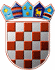                           REPUBLIKA HRVATSKA             KRAPINSKO-ZAGORSKA ŽUPANIJA                  Povjerenstvo za provedbu Javnog natječaja      za prijam u službu u Upravni odjel za obrazovanje,                       kulturu, šport i tehničku kulturuKLASA: 112-02/23-01/06URBROJ: 2140-10/1-23-25Krapina, 19. lipnja 2023. Na temelju članka 20. stavka 4. alineje 3. Zakona o službenicima i namještenicima u lokalnoj i područnoj (regionalnoj) samoupravi („Narodne novine“, broj 86/08., 61/11., 4/18. i 112/19.), Povjerenstvo za provedbu Javnog natječaja za prijam u službu u Upravni odjel za obrazovanje, kulturu, šport i tehničku kulturu POZIV NA PRETHODNU PROVJERU ZNANJA I SPOSOBNOSTIDana 26. lipnja 2023. godine (ponedjeljak) s početkom u 8,00 sati u zgradi sjedišta Krapinsko-zagorske županije u Krapini, Magistratska 1, u dvorani za sastanke, održati će se postupak prethodne provjere znanja i sposobnosti kandidata za prijam u službu u Upravni odjel za obrazovanje, kulturu, šport i tehničku kuturu za radno mjesto 3. viši stručni suradnik za pravna pitanja upravnog odjela, a temeljem Javnog natječaja za prijam u službu na neodređeno vrijeme u Upravni odjel za obrazovanje, kulturu, šport i tehničku kuturu KLASA: 112-02/23-01/06, URBROJ: 2140-05/1-23-1 od 25. svibnja 2023. koji je objavljen u „Narodnim novinama“ broj 58/23., pri Hrvatskom zavodu za zapošljavanje Područnom uredu Krapina i na službenoj mrežnoj stranici Krapinsko-zagorske županije 31. svibnja 2023. godine. Formalne uvjete propisane Javnim natječajem ispunjavaju i mogu pristupiti prethodnoj provjeri znanja i sposobnosti, kandidat/kinja sljedećih inicijala (ime, prezime): V. B.A. B.Kada pristupe prethodnoj provjeri znanja i sposobnosti, pozvani su dužni predočiti osobnu iskaznicu radi identifikacije. Ako tko od pozvanih ne pristupi testiranju, smatrati će se da je prijava na Javni natječaj povučena. Opis poslova, podaci o plaći, način obavljanja prethodne provjere znanja i sposobnosti kandidata i iz kojeg područja te pravni i drugi izvori za pripremanje kandidata za prethodnu provjeru znanja i sposobnosti objavljeni su u na web stranici Krapinsko-zagorske županije: https://kzz.hr/natjecaj/javni-natjecaj-za-prijam-u-sluzbu-u-upravne-odjele-krapinsko-zagorske-zupanije/.Prethodnu provjeru znanja i sposobnosti provodi Povjerenstvo za provedbu  Javnog natječaja za prijam u službu u Upravni odjel za obrazovanje, kulturu, šport i tehničku kulturu.Ovaj Poziv objaviti će se na web stranici Krapinsko-zagorske županije, www.kzz.hr  i na Oglasnoj ploči Krapinsko-zagorske županije u prizemlju zgrade sjedišta Krapinsko-zagorske županije u Krapini, Magistratska 1.                                                                                    PREDSJEDNICA POVJERENSTVA                                                                                                         Dijana Marmilić